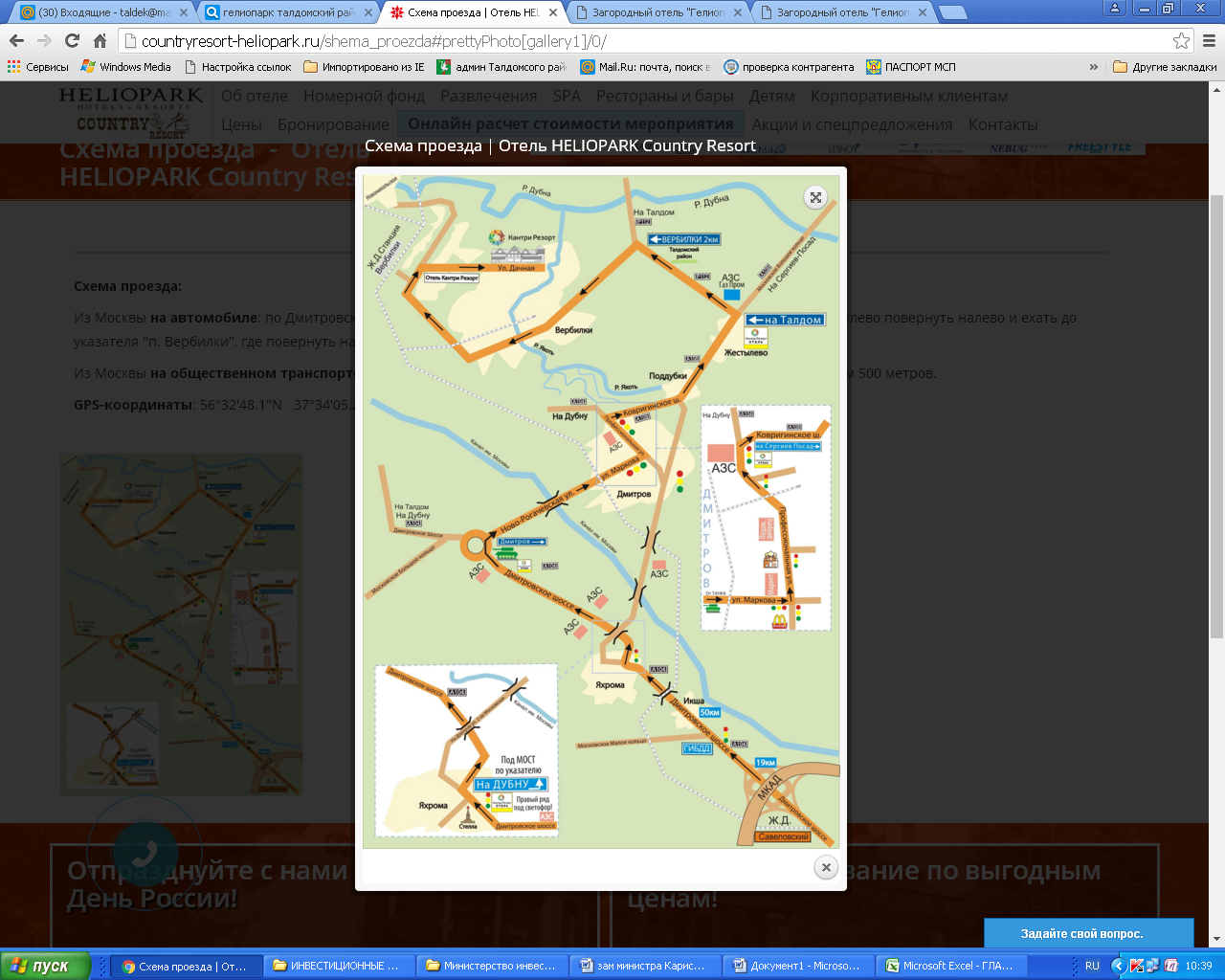 	Схема проезда:Из Москвы на автомобиле: по Дмитровскому шоссе (80 км) в сторону Сергиева Посада. На развилке возле д. Жестылево повернуть налево и ехать до указателя "п. Вербилки", где повернуть налево. Далее ехать по указателям до загородного  отеля  Country Resort.Из Москвы на общественном транспорте: Савеловский вокзал, на электричке до ст. "пос. Вербилки", далее пешком 500 метров.GPS-координаты: 56°32'48.1"N   37°34'05.2"E  (56.546706, 37.568117)